예매하기 전에 꼭 읽어주세요예매할 때 주의 사항을 읽지 않아 발생하는 책임은 관객 본인에게 있기 때문에 취소/환불/변경이 안됩니다.  ◆ 이메일 및 콜센터 운영시간   - 콜센터 (1644-2003)     월요일 - 금요일  : 오후1시 ~ 저녁6시      토, 일 및 공휴일 : 휴무   ※ 손말이음센터 (국번없이 107) 를 통해 국립극단 콜센터로 연결이 가능합니다.   - 이메일     요일, 시간 자유롭게 가능 ◆ 주의 사항 - 콜센터는 운영 시간에만 연결이 가능합니다. - 예매할 때 주의 사항을 잘 읽고 신청서를 작성한 후에 이메일(cs@ntck.or.kr)로 보내주세요.   - 예매 확인, 예매한 내용 인쇄, 예매 취소는 국립극단 홈페이지(http://www.ntck.or.kr/)에 가입한 후에      할 수 있습니다.    - 할인 예매는 본인만 예매가 가능하고 다른 사람이 대신 예매할 수 없습니다.   - 본인이 직접 예매하기 어려운 경우, 대리인이 예매하는 것은 가능하지만 표는 반드시 본인이      수령해야 합니다. - 본인 예매표를 다른 사람이 받을 수 없으며, 본인 예매표를 다른 사람에게 주는 것은 불가능합니다.   - 개인 거래를 통해서 표를 사고 팔고 주고 받을 때 발생한 피해는 극장 또는 예매한 곳에서 해결해      줄 수 없습니다.   - 공연 관람이 가능한 나이, 공연 소요(진행) 시간, 늦게 입장 가능 등은 공연 마다 다르므로 국립극단      홈페이지(http://www.ntck.or.kr/)에서 공연 정보를 확인하시기 바랍니다. - 본인 또는 함께 공연을 볼 사람이 휠체어석을 원하는 경우 <예매신청서: 사전전달사항: '휠체어    사용>에 ☑체크해 주세요. 명동예술극장 휠체어석은 S석입니다.- 매진이 가까운 공연의 경우, 예매신청서를 접수하는 중에 표가 매진되면 예매를 못할 수도 있습니다.  ◆ 결제방법  ① 카드 결제 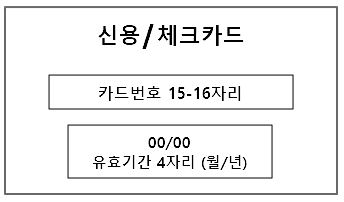 - 신청서에 카드번호와 유효기간을 작성해 주세요. - 할부 기재 (일시불 또는 개월 수) 를 적지 않으면 '일시불(1회)'로 결제가 됩니다. ② 무통장입금 - 관람일 기준 4일전까지 무통장입금 가능합니다. (이후 카드 결제만 가능)      예) 관람일: 2022년 3월 10일 경우,   3월 6일 까지 무통장 입금 / 3월 7일 부터는 카드결제- 은행 이름을 적지 않은 경우, '신한은행' 임시(가상) 계좌번호를 발송합니다.       ※ 가상계좌는 본인만 1회 입금할 수 있습니다. 카카오뱅크 불가- 은행 이름을 적은 경우, 그 은행의 임시(가상) 계좌번호와 입금 종료 시간을 문자로 보내드립니다.  ※ 문자를 못 받은 경우 손말이음센터 (국번없이 107) 를 통해 국립극단 콜센터로 연락 부탁드립니다.- 입금 종료 시간이 지나면 자동으로 취소됩니다. (입금 종료 시간 : 예매한 날부터 다음날 밤 11시 59분까지)      ※ 밤 11시 30분 이후 온라인 입금이 안 되는 은행이나 카드사가 있으니 확인하시기 바라며, 주말 및 공휴일에 무통장입금이 안 될 경우에는 신용카드로 선택해서 결제해주시기 바랍니다◆ 취소 및 변경 종료 시간   - 종료 시간 : 공연 및 프로그램 시작 하루 전 오후5시까지 취소 및 변경 진행 중에 종료 시간이 되면 취소, 변경이 되지 않습니다. 시간 여유 있게 메일을 보내주세요. 예매번호를 꼭 적어서 보내주셔야 합니다.    - 공연 날은 표를 취소하거나 변경할 수 없습니다.- 표를 취소했을 경우, 취소 수수료 규정에 따른 수수료가 있습니다.◆ 취소수수료 안내 - 공연 전 날 예매했을 경우, 예매 취소 종료 시간은 공연 전 날 오후 5시까지입니다.◆ 환불 규정 (공연 예매 취소하고 돈을 돌려 받음) ① 카드 취소   - 카드 결제 취소는 취소 요청한 날부터 5일 후 카드사를 통해 환불 확인 가능합니다.     ※ 카드 결제 취소 때 금액 일부만 취소할 수 없으므로 금액 전체를 취소한 후에 다시 변경된        금액으로 결제하시기 바랍니다. ② 무통장 입금 환불   - 무통장 입금 환불은 취소 요청한 날부터 7일 안에 예매자 본인의 통장으로 입금됩니다.      ※ 예매자 본인의 통장이 없을 때, 부모나 형제 이름의 계좌를 알려주시고 가족관계증명서를 이메일        혹은 팩스로 꼭 보내주셔야 합니다. 가족 관계를 확인한 후에 환불금액 입금이 가능합니다.◆ 표(티켓) 수령 - 표는 관람 당일, 해당 공연 매표소 운영 시간 안에 받을 수 있습니다. - 문자로 받은 예매번호와 예매자 신분증을 보여주세요. - 청소년은 나이 확인이 가능한 여권, 주민등록등본을 꼭 가지고 오시기 바랍니다.  - 보호자(부모, 어른)가 함께 있고 표가 있지만 청소년의 나이를 확인할 수 없으면 입장이 불가하고    취소/환불/변경도 할 수 없습니다. 꼭 기억해주세요. - 표 할인을 받는 분들은 할인 정보를 잘 읽어보시고 필요한 증빙자료가 있다면 공연장에 오실 때 꼭    가지고 오시기 바랍니다. (증빙자료 없으면 할인 없음. 정상 금액) 표(티켓) 예매 신청서* 장애인 관람객은 본인 포함 표를 2장까지 예매 신청할 수 있습니다.* 장애인 관람객이 10명 이상이면 이메일(cs@ntck.or.kr) 또는 손말이음센터 (국번없이 107) 를 통해 콜센터 1644-2003로 바로 예매 문의해주세요.* 예매 신청서에 작성된 개인 정보는 공연 종료 후 즉시 폐기합니다.☑ 관람자 본인이며 예매 규정을 모두 확인하였고 이에 동의하여 양식을 작성합니다.수    신 :  국립극단 티켓 cs@ntck.or.kr작 성 일 :  20   년    월    일 작 성 자 : 아래 정보를 빠짐없이 기재해주시기 바랍니다. ▷ 예매자 정보  ▷ 관람 정보 ▷ 결제 정보 (신용카드, 무통장입금 둘 중 하나만 선택 해서 작성해주세요.)취소 기간취소수수료 예매 당일없음10일전없음9일전-1일전 오후5시까지10%1일전 오후 5시 이후취소 불가성명국립극단홈페이지 가입여부☑ 가입완료 /  가입아직생년월일 (8자리기재)휴대폰번호생년월일 (8자리기재)이메일 주소공연명날짜/요일/시간좌석등급공연의 예매하기 버튼을 눌러 날짜와 시간 선택 후좌석 그림을 보고 적어주세요. 티켓매수(1매 또는 2매 중 택1☑)( 1매  2매)장애인 관람객은 본인포함 1인 2매까지 예매 신청이 가능합니다.사전전달사항☑본인 또는 동반인의 정보를 미리 알려주세요. (중복 체크 가능) 휠체어 사용  비장애인 동반  안내견 동반  기타(            )신용카드신용카드무통장입금무통장입금카드번호은행명카카오뱅크 불가유효기간현금영수증 발급여부☑   유  무할부기재☑ 일시불: 1회 개월수:     개월※ 현금영수증은 예매자 휴대폰으로 발급됩니다. (발행 번호가 다른 경우 기재해주세요)(예시)010-1234-5678카드영수증발급※ 메일로 발송☑ 발급원함  발급원하지 않음※ 현금영수증은 예매자 휴대폰으로 발급됩니다. (발행 번호가 다른 경우 기재해주세요)(예시)010-1234-5678